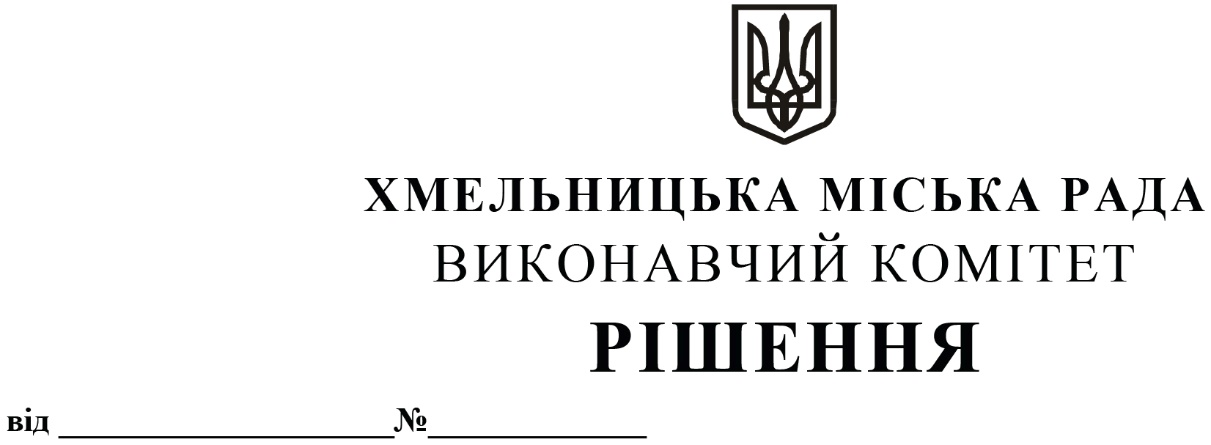 Про  внесення  на  розгляд   сесії  міської ради   пропозиції   про   надання    згоди на безоплатну передачу в комунальну власність Хмельницької міської територіальної громади майна, яке належить на праві власності акціонерному  товариству «Хмельницькобленерго» Розглянувши клопотання акціонерного товариства «Хмельницькобленерго» та Департаменту освіти та науки Хмельницької міської ради, відповідно до Закону України «Про передачу об’єктів права державної та комунальної власності», рішення сорок другої сесії міської ради від 17.09.2014 №17, керуючись Законом України «Про місцеве самоврядування в Україні» виконавчий комітет міської ради ВИРІШИВ:            1.  Внести на розгляд сесії міської ради пропозицію про надання згоди на безоплатну передачу в комунальну власність Хмельницької міської територіальної громади майна, яке належить на праві власності акціонерному товариству «Хмельницькобленерго», за умови використання за цільовим призначенням і не відчуження в приватну власність, згідно з додатком.             2.  Контроль за виконанням рішення покласти на заступника міського голови М. Кривака та Департамент освіти та науки Хмельницької міської ради.Міський голова                                                                                                     О. СИМЧИШИНДодаток до рішення виконавчого комітетувід 24.11.2022 року  №873Перелікмайна, яке належить на праві власності акціонерному товариству «Хмельницькобленерго» та передається в комунальну власність Хмельницької міської територіальної громади Керуючий справами виконавчого комітету                                                            Ю. САБІЙВ.о. директора Департаменту                                                                                   О. КШАНОВСЬКА№з/пНайменування Інвентарний номерКількість, шт.Вартість, грн.Вартість, грн.Примітка№з/пНайменування Інвентарний номерКількість, шт.первісназалишковаПримітка12345671.Основні засоби1.1.Споруди1.1.1.Будинок  із блок - хаузів00017240113050,009221,401.1.2.Будинок  із блок - хаузів00017239113050,009221,401.1.3.Будинок  із блок - хаузів, 2,05х6,0500017238114450,0010216,051.1.4.Будинок  із блок - хаузів, 2,1х6,100018464128490,0020143,951.1.5.Будиночок  із блок - хаузів0001425914990,003523,101.1.6.Будиночок -вежа0001426014320,004028,951.1.7.Будиночок -вежа0001426114320,003058,301.1.8.Огорожа3300220215000,004833,331.1.9.Погріб3300220111700,001643,331.2.Обладнання 1.2.1.Машина протирочно-різальна типу МПР-350 140001591614239,001776,301.2.2.Електроплита з духовкою311333401648,99430,551.2.3.Піаніно “Україна”012669021529,70352,151.2.4.Пральна машина ВЕКО012669061606,83399,151.2.5.Холодильник012154001313,08216,361.2.6.Емблема дитячого садка012669031279,87156,501.2.7.Нагрівач водяний поточно-накопичувальний НВПН-2-7.5, 5/6-150Л-380В0001810616613,253896,671.2.8.Нагрівач водяний поточно-накопичувальний НВПН-2-7.5, 5/6-150Л-380В0001818116613,253896,671.2.9.Лічильник тепла ультразвуковий00018182115160,0010643,651.3.Оргтехніка1.3.1.Комп’ютер офісний0001671412375,00977,11№з/пНайменування Інвентарний номерКількість, шт.Вартість, грн.Вартість, грн.Примітка№з/пНайменування Інвентарний номерКількість, шт.первісна залишковаПримітка1.3.2.Комп’ютер РENTIUM-3 5500001459811467,20290,281.3.3.Модем  ZIXEL PRESTIGE010212611480,63257,151.3.4.Блок безперебійного живлення ББЖ  EATON  PROTEKTION STATION000166581628,80257,151.3.5.Євроконтейнер для збирання ТПВ3300167117916,676870,43РАЗОМ 139812,7597367,592.Малоцінні  активи 2.1.Акустика 2.1  SVEN MS-210000-2650012575,000,002.2.Апарат бактеріальний00-0072361161,000,002.3.Багор пожежний00-0000383174,010,002.4.Бак емальований  40 л00-0051582848,220,002.5.Ваги напольні00-0047811141,670,002.6.Ваги настільні 6ВП100-00506911775,000,002.7.Виделка00-005007348,500,002.8.Викрутка PZ2*150ММ00-009029128,330,002.9.Викрутка SL 6.0*100 ММ00-009030131,670,002.10.Вилка закус00-4465810245,800,002.11.Відро 10 л00-005160159,000,002.12.Відро 5 л00-0051591104,170,002.13.Візок господарський00-0051611284,000,002.14.Вішалка для рушників00-00516251900,000,002.15.Вішалка на 5-ть місць00-005163134793,100,002.16.Вогнегасник00-00004461141,140,002.17.Гардини великі00-45215106,25м12320,830,002.18.Годинник00-000197243,200,002.19.Годинник пісчаний 2 хв.00-0074531161,000,002.20.Гойдалка на 2 мсця 00-6764611200,000,002.21.Граблі-віяло пров. краш. 3 дер.00-19513173,100,002.22.Графік 30х40 см00-005165174,000,002.23.Дзеркало STM-6000-321951823,750,002.24.Диван “Малютка”00-00516631080,000,002.25.Дитячий куточок00-0051672996,660,002.26.Дошка кухонна00-005169354,000,002.27.Дошка для крейди00-0051701194,170,002.28.Дошка для прасування00-00593511019,150,002.29.Дошка кухонна прямокутна з жолоб. та метал. ручкою00-183124499,600,002.30.Драбина00-00026018,000,002.31.Драбина металева00-0029091390,830,00№з/пНайменування Найменування Інвентар-ний номерКількі-сть, шт.Кількі-сть, шт.Вартість, грн.Вартість, грн.Вартість, грн.Вартість, грн.ПриміткаПримітка№з/пНайменування Найменування Інвентар-ний номерКількі-сть, шт.Кількі-сть, шт.первісна первісна залишковазалишковаПриміткаПримітка2.32.ДрушлякДрушляк00-0051711125,0025,000,000,002.33.ЕлектросковородаЕлектросковорода00-005173112,402,400,000,002.34.Енциклопедія  дит. хвороб.Енциклопедія  дит. хвороб.00-0051751140,0040,000,000,002.35.Інгалятор Інгалятор 00-005155112,502,500,000,002.36.Калькулятор  BRILLIANT BS-812Калькулятор  BRILLIANT BS-81200-3565511181,12181,120,000,002.37.Калькулятор  BRILLIANT BS-812Калькулятор  BRILLIANT BS-81200-3630911181,13181,130,000,002.38.Калькулятор  BRILLIANT BS-888 професійний, 12-РОЗР Калькулятор  BRILLIANT BS-888 професійний, 12-РОЗР 00-2683611201,82201,820,000,002.39.Канат  2,3 мКанат  2,3 м00-00517822640,00640,000,000,002.40.Канат  для  ходьби 6 мКанат  для  ходьби 6 м00-00517911408,00408,000,000,002.41.Карніз Карніз 00-0005652284,0084,000,000,002.42.Карніз 3,5 мКарніз 3,5 м00-00518022112,00112,000,000,002.43.Кастрюля Кастрюля 00-0003631010185,50185,500,000,002.44.Кастрюля  7 лКастрюля  7 л00-0051851133,3333,330,000,002.45.Кастрюля  1,5 лКастрюля  1,5 л00-005181442,042,040,000,002.46.Кастрюля  4  лКастрюля  4  л00-005182445,405,400,000,002.47.Кастрюля  з кришкою 8,75 л, нерж.Кастрюля  з кришкою 8,75 л, нерж.00-18310773091,553091,550,000,002.48.Кастрюля  з кришкою 8,75 л, нерж.Кастрюля  з кришкою 8,75 л, нерж.00-18510883933,203933,200,000,002.49.Кастрюля  30 лКастрюля  30 л00-446473311180,9111180,910,000,002.50.Кастрюля  6 лКастрюля  6 л00-0051841125,0025,000,000,002.51.Кастрюля  алюм. 15 лКастрюля  алюм. 15 л00-4464811324,62324,620,000,002.52.Кастрюля  алюм. 20 лКастрюля  алюм. 20 л00-4464911448,79448,790,000,002.53.Килим АНАНТІКилим АНАНТІ00-00518611870,00870,000,000,002.54.Килимок діелектричний 20 кВ 750х750х6 ммКилимок діелектричний 20 кВ 750х750х6 мм00-42717-00-4271822114,70114,700,000,002.55.Килимок діелектричний 20 кВ 500х500х6 ммКилимок діелектричний 20 кВ 500х500х6 мм00-42711 -00-4271444131,80131,800,000,002.56.Ківш з ручкою емальований 1,5 лКівш з ручкою емальований 1,5 л00-1831122216,50216,500,000,002.57.Ключ розвідний 250 ммКлюч розвідний 250 мм00-009037 11107,50107,500,000,002.58.Ковдра Ковдра 00-00080324241372,801372,800,000,002.59.Ковдра  дитячаКовдра  дитяча00-4466025253125,003125,000,000,002.60.Ковдра  напіввовнянаКовдра  напіввовняна00-005227414116,4016,400,000,002.61.Ковдра  хвилькаКовдра  хвилька00-0051871717566,61566,610,000,002.62.Коврик  туристичнийКоврик  туристичний00-00518813131352,001352,000,000,002.63.Комплект  плакатівКомплект  плакатів00-00013211116,66116,660,000,002.64.Комплект постільної білизни дитячийКомплект постільної білизни дитячий00-00519089897445,277445,270,000,002.65.Комплект постільної білизни 11404Комплект постільної білизни 1140400-00519357577125,007125,000,000,00№з/п№з/пНайменування Інвентарний номерІнвентарний номерКількість, шт.Кількість, шт.Вартість, грн.Вартість, грн.Вартість, грн.Вартість, грн.Примітка№з/п№з/пНайменування Інвентарний номерІнвентарний номерКількість, шт.Кількість, шт.первісна первісна залишковазалишковаПримітка2.66.2.66.Корзина 00-00239100-00239111324,00324,000,000,002.67.2.67.Корзина  пласт.00-00519100-0051913312,0012,000,000,002.68.2.68.Косинка  00-4034000-4034012121685,401685,400,000,002.69.2.69.Котел  алюм. 20 л00-00519200-0051925540,0040,000,000,002.70.2.70.Кошма 00-00006000-00006011150,00150,000,000,002.71.2.71.Кроватка дитяча 00-00519400-0051945252154,80154,800,000,002.72.2.72.Кружка  290 мм00-00519500-00519525251147,081147,080,000,002.73.2.73.Кувшин 00-00519600-0051964484,0084,000,000,002.74.2.74.Куточок (бібліотека) 1400х500х100000-00519700-005197221980,001980,000,000,002.75.2.75.Куточок (живий) 1050х400х120000-00588100-005881444280,004280,000,000,002.76.2.76.Куточок (живий) 740х400х120000-00519800-005198332745,002745,000,000,002.77.2.77.Куточок (кухня) 1050х350х120000-00588200-005882333570,003570,000,000,002.78.2.78.Куточок (медсестри) 1050х500х70000-00519900-00519911980,00980,000,000,002.79.2.79.Куточок (національний) 1600х200х65000-00520000-00520022710,00710,000,000,002.80.2.80.Куточок (перукарня) 1050х350х120000-00520100-005201443700,003700,000,000,002.81.2.81.Куточок (рядження) 1100х500х90000-00588300-005883333075,003075,000,000,002.82.2.82.Куточок (спортивний) 1200х500х120000-00520200-005202221790,001790,000,000,002.83.2.83.Кушетка медична00-00520300-0052031124,0024,000,000,002.84.2.84.Лава гімнастична00-00588400-005884111280,001280,000,000,002.85.2.85.Лавка  2 м00-00347600-003476992561,042561,040,000,002.86.2.86.Листок кондитерський00-00520800-0052085510,0010,000,000,002.87.2.87.Ліжко дитяче 2-х ярусне00-00520400-00520412129900,009900,000,000,002.88.2.88.Ліжко-купе 00-00520500-005205331434,001434,000,000,002.89.2.89.Ліжко-купе  3-х ярусне00-00520600-005206552440,002440,000,000,002.90.2.90.Ложка гарнірна00-00458500-0045857714,0014,000,000,002.91.2.91.Ложка десертна00-00520900-005209919182,1082,100,000,002.92.2.92.Ложка розливна00-00458800-0045888840,0040,000,000,002.93.2.93.Ложка чайна00-00037400-000374999989,1089,100,000,002.94.2.94.Лом пожежний00-00006900-00006922118,02118,020,000,002.95.2.95.Лопата штикова з держаком00-00806600-00806622145,00145,000,000,002.96.2.96.Лопата  з держаком00-00904000-0090401159,4259,420,000,002.97.2.97.Лопата  пожежна00-00007100-0000712280,2580,250,000,002.98.2.98.Лопата  снігова00-00832500-00832511107,50107,500,000,002.99.2.99.М’ясорубка електрична SATURN00-00521000-00521011499,17499,170,000,00№з/пНайменування Інвентарний номерКількість, шт.Вартість, грн.Вартість, грн.Примітка№з/пНайменування Інвентарний номерКількість, шт.первісна залишковаПримітка2.100.Мат 1х2 м00-00521321800,000,002.101.Матрац дитячий00-005168321290,400,002.102.Машинка швейна 00-00593216,000,002.103.Металевий контейнер для сміття00-0052141867,160,002.104.Миска00-005215123,000,002.105.Миска  29 см00-44651170,550,002.106.Миска  34 см00-44652158,310,002.107.Миска  алюм.00-00521748,000,002.108.Миска  нерж.00-0052166102,000,002.109.Мікрофон  С60600-0052111120,000,002.110.Мікшер з підсилювачем АС 802С00-0052121886,000,002.111.Молоток 600 г слюсарний, дерев’яна ручка EXPERT T00-009044177,500,002.112.Мольберт двусторонній00-0052181401,370,002.113.Музичний центр 00-67644 1500,000,002.114.Набір візок швидка допомога00-0052201105,830,002.115.Наволочка 00-000801195577,380,002.116.Наматрацник  00-0052231088324,990,002.117.Ніж для овочів 7,5 см, нерж. сталь 00-185142166,500,002.118.Ніж кухарський 20 см, нерж. сталь, бакел.  ручка 00-185136299,400,002.119.Обруч  гімнастичний D50000-0052247245,000,002.120.Обруч  гімнастичний D80000-0052258336,000,002.121.Обруч  гімнастичний D90000-0052266270,000,002.122.Опромінювач бактерицидний  ОБПЕ00-00465811400,000,002.123.Палка  гімнастична 00-00523030630,000,002.124.Пила по дереву 450 мм00-009046182,500,002.125.Пилосос без мішка PHILIPS FC9734/0100-3219615941,670,002.126.Підніс 00-005228215,600,002.127.Підодіяльник 00-00522968340,000,002.128.Плаття 00-005231525,000,002.129.Плафон електричний  00-0052322166,800,002.130.Плед 00-00523327135,000,002.131.Подушка 00-00082424808,800,002.132.Подушка  гус.00-00523412279,960,002.133.Подушка  дитяча00-00523576228,000,002.134.Покривало дитяче 00-005236931063,600,00№з/пНайменування Інвентарний номерКількість, шт.Вартість, грн.Вартість, грн.Примітка№з/пНайменування Інвентарний номерКількість, шт.первісна залишковаПримітка2.135.Полиця настінна 00-0052371450,000,002.136.Полка для документів 00-0052381262,500,002.137.Правила пожежної безпеки в Україні 00-000463139,000,002.138.Праска SATURN00-0052401224,170,002.139.Праска TEFAL00-00083112048,280,002.140.DVD програвач 00-6764511000,000,002.141.Простирадло00-00524167391,950,002.142.Простирадло дитяче00-0052426464,000,002.143.Рамка 30х63 см00-0052442353,500,002.144.Рамка NELSEN00-0052452290,000,002.145.Решітка Хвиля00-0058853,236308,510,002.146.Розбризкувач, що обертається00-0052461209,160,002.147.Розкладачка панцирна сітка, матр. 4 см00-00524742203,670,002.148.Ростомір00-00524810,600,002.149.Рукав пожежний латексний діам. 51 мм00-0052491175,000,002.150.Рулетка 10 м х25 мм00-0090491125,780,002.151.Рушник бавовняний  00-40348265,900,002.152.Рушник вафельний 00-4466112330,000,002.153.Рушник вафельний 80х5000-00525037,800,002.154.Рушник махровий  00-446591005000,000,002.155.Рушник махровий  дитячий00-00525197266,750,002.156.Салатник 17 см  00-446561003338,000,002.157.Салатник 6,0 л 32см  з бортиком, пластик, гемопла 00-18517279,000,002.158.Секундомір  00-0036431146,000,002.159.Сирена зовн. світло-звукова 12В 00-005256158,640,002.160.Сито D24, 5*6 см, сталь FACKELMANN00-185161149,900,002.161.Скамійка  00-00525712883,200,002.162.Сковорідка  00-004605185,000,002.163.Сковорода  240*60 чавун  BRIZOLL00-185282643,300,002.164.Сокира з ручкою 1 кг  00-000474190,000,002.165.Стелаж  00-00061543392,000,002.166.Стенд  00-00051093143,590,00   №з/пНайменування Інвентарний номерІнвентарний номерКількість, шт.Кількість, шт.Вартість, грн.Вартість, грн.Вартість, грн.Вартість, грн.Примітка2.167.Стенд  2,05*1,2 м з кишенями00-00030900-000309111688,001688,000,000,002.168.Стенд  “Візитка” 0,9*0,5 м00-00526900-00526911181,67181,670,000,002.169.Стенд  “Вітаємо” 0,65*0,45 м00-00527000-00527011102,33102,330,000,002.170.Стенд  “Мед. інформація” 1,1*0,7 м00-00527100-00527111282,33282,330,000,002.171.Стенд  текстовий  1,15*0,95 м00-00527200-00527211402,67402,670,000,002.172.Стенд  фігурний  2,0*1,14 м00-00527300-00527311704,75704,750,000,002.173.Стіл00-00012700-00012724247129,807129,800,000,002.174.Стіл  1300*600*74000-00224500-002245444240,004240,000,000,002.175.Стіл виробничий00-00526400-005264333,603,600,000,002.176.Стіл двотумбовий 1400*600*74000-00014700-000147333,603,600,000,002.177.Стіл дитячий 6-ти місц.00-00525900-005259553389,403389,400,000,002.178.Стіл для роздачі їжі 00-00526000-005260441093,091093,090,000,002.179.Стіл з відкидною кришкою00-00526100-005261111000,001000,000,000,002.180.Стіл інструментальний 00-00525800-005258111,201,200,000,002.181.Стіл кухонний  00-00526200-005262444,804,800,000,002.182.Стіл н/ж з полкою та бортом 600*600*850 00-3750100-37501111882,501882,500,000,002.183.Стіл приставний 1000*600*740 00-00526300-00526311800,00800,000,000,002.184.Стіл стелаж під посуд 00-00526500-00526511584,00584,000,000,002.185.Стілець 00-00011600-00011666467,98467,980,000,002.186.Стілець клієнта00-00082000-00082066630,00630,000,000,002.187.Стілець Марко Хром00-00124700-00124729291694,931694,930,000,002.188.Стільчик-верес 00-00526700-00526720201656,001656,000,000,002.189.Стільчик 00-00526600-00526670704418,884418,880,000,002.190.Стільчик дитячий00-00526800-00526850501500,001500,000,000,002.191.Сумка-холод 00-00527400-00527411221,50221,500,000,002.192.Сушарка для рук електрична 00-00527500-00527511393,33393,330,000,002.193.Табличка 0,30*0,10 м00-00221400-0022141212399,99399,990,000,002.194.Табличка 20*30 см00-00591400-00591411109,17109,170,000,002.195.Таз почечний 00-00591500-005915114,024,020,000,002.196.Тарілка глибока00-00133700-0013375527,5027,500,000,002.197.Тарілка глибока 22,5 см00-00591600-00591633331239,151239,150,000,002.198.Тарілка десертна  19 см00-00438800-00438853531379,911379,910,000,002.199.Тарілка десертна  19 см00-4465500-446551001001933,001933,000,000,002.200.Тарілка пирожк.  15 см00-4465400-446542020652,00652,000,000,002.201.Тарілка супова  17 см00-00591700-00591730301212,001212,000,000,002.202.Телевізор00-67643 00-67643 221700,001700,000,000,002.203Телефон PANASONIC 2350 RUW00-00032200-00032211104,17104,170,000,00№з/пНайменування Інвентар-ний номерКількі-сть, шт.Кількі-сть, шт.Вартість, грн.Вартість, грн.Вартість, грн.Вартість, грн.ПриміткаПримітка2.204Телефон кнопковий00-00011922      172,00           0,00      172,00           0,00      172,00           0,00      172,00           0,002.205.Терка  4-х стороння, нерж. сталь 00-1851522316,96316,960,000,002.206.Термометр мед.00-0041619962,7062,700,000,002.207.Тонометр VEGA VM-200 механ.00-00591811351,40351,400,000,002.208.Тумба мобільна 600*350*50000-000830442950,002950,000,000,002.209.Тумба пересувна 00-00591911700,00700,000,000,002.210.Тюль 25000-0059206651,0051,000,000,002.211.Урна для  сміття 00-00185011359,86359,860,000,002.212.Фартук  водостійкий ПВХ00-4524455541,67541,670,000,002.213.Халат  габардин00-4524512122900,002900,000,000,002.214.Халат  габардиновий  жіночий  00-40347661050,001050,000,000,002.215.Холодильник00-0001501112120,000,002.216.Чайник  3 л00-4465011346,27346,270,000,002.217.Чайник  4,7 л00-4465322492,14492,140,000,002.218.Чайник  ем.00-0059231143,0043,000,000,002.219.Чашка  250 мл біла керам.00-0059242222272,80272,800,000,002.220.Чашка  290 мл.00-446571001002492,002492,000,000,002.221.Чашка  дитяча00-005925252567,5067,500,000,002.222.Черпак 00-0046392222,0022,000,000,002.223.Шафа  1600*400*80000-005887445220,005220,000,000,002.224.Шафа  1600*800*40000-005888445620,005620,000,000,002.225.Шафа  4 секції00-005933442432,002432,000,000,002.226.Шафа  для господарського інвентаря 00-005889111090,001090,000,000,002.227.Шафа  для  дитячих речей 00-00592611720,00720,000,000,002.228.Шафа  для  одягу 00-000630212121,0021,000,000,002.229.Шафа  з антресолями  00-004951111680,001680,000,000,002.230.Шафа  напіввідкрита 00-005890111400,001400,000,000,002.231.Шафа  під горшки  00-00592911785,00785,000,000,002.232.Шафа  під  інвентар  № 100-00592711983,00983,000,000,002.233.Шафа  під  інвентар  № 200-005891111041,001041,000,000,002.234.Шафа  під  інвентар  № 300-00592811925,50925,500,000,002.235.Шафа  під посуд00-005930332154,302154,300,000,002.236.Шафа  Т00-005815551200,001200,000,000,002.237.Швабра  для миття вікон 20 см00-00593155972,75972,750,000,002.238.Шина фіксуюча на ногу00-0074541140,0040,000,000,002.239.Шкаф гардеробний00-0015521112,0012,000,000,002.240.Шланг садовий00-00905411112,50112,500,000,00№з/пНайменування Інвентарний номерКількість, шт.Вартість, грн.Вартість, грн.Примітка2.241.Юбка українська 00-00593444,800,002.242.Ящик для пожежного рукава  00-3766922270,640,002.243.Ящик з кришкою  00-00247722571,120,00РАЗОМ269362,030,003.Матеріали 3.1.Ножиці дитячі для шульги “ZOO” 13,5 см00-0002753215252,75252,753.2.Набір для  настільного тенісу00-000300292192,97192,973.3.Ножиці дитячі  152 мм00-0003468630500,63500,633.4.Стакан канц. жовтий00-000365785254,27254,273.5.Стакан канц. рожевий00-000365795254,27254,273.6.Стакан канц. блакитний00-000365805254,27254,273.7.Стакан канц. салатовий00-000365815254,27254,273.8.Іграшка “Кільцекид”00-000379282165,60165,603.9.М’яч 00-00037929793,4893,483.10.Книга “Я навчаюсь: Логіка П” 00-00037930142,5742,573.11.Книга“Я навчаюсь:Логопедія П” 00-00037931142,5742,573.12.Книга “Розвивайко: Розвиваємо моторику П” 00-00037932114,0214,023.13.Іграшка “Корзина з овочами” 00-000379334270,37270,373.14.Настільна  ігра  “Футбол “00-000379362369,00369,003.15.Книга “Лепбук: Правила дорожнього руху” 00-000379371191,33191,333.16.Іграшка “Катер” 00-000379382216,14216,143.17.Книга “Лепбук: Пожежна безпека” 00-000379391191,33191,333.18.Плакат Зірка: Дитяча  карта України 00-00037940238,5838,583.19.Магнітна стрічка цифр і чисел 00-000379412109,50109,503.20.Магнітна стрічка літер 00-000379422214,92214,923.21.Іграшка “Лопатка” 00-000379457102,19102,193.22.Іграшка “Набір інструментів” 00-000379464504,00504,003.23.Книга “100 казок” 00-0003794764776,80776,803.24.Книга “Українські казки” 00-000379484221,20221,203.25.Книга “Мешканці морів та океанів” 00-000379524109,35109,353.26.Книга “Країна казок” 00-000379534195,00195,003.27.Навчальний годинник 00-00010823175,6075,603.28.Іграшка “Набір для гри в боулінг”00-000109042225,00225,003.29.Іграшка “Брязкальце” (16 іграшок) в банці00-000109091145,02145,02№з/пНайменування Інвентарний номерКількість, шт.Вартість, грн.Вартість, грн.Примітка3.30.Іграшка “Візок з кошиком”00-000109123254,24254,243.31.Іграшка Візочок “Аліса техноК”00-000109133795,18795,183.32.Іграшка “Граблі”00-0001091610126,04126,043.33.Іграшка “Вантажівка”00-000109179944,21944,213.34.Іграшка “Коляска для ляльок”00-000109202628,13628,133.35.Іграшка “Комунальна машина”00-000109214976,58976,583.36.Іграшка “Коні — скакуни” (гума, 6 кольорві)00-000109231395,33395,333.37.Іграшка  Куб “Розумний малюнок конструктора”00-00010925173,9273,923.38.Іграшка  Куб “Розумний малюнок логіка”00-000109262137,76137,763.39.Іграшка  Кубики  “Арифметика”00-000109281163,41163,413.40.Іграшка “Машинка для катання” 00-000109402733,27733,273.41.Іграшка “Мікроволновка”00-000109411307,13307,133.42.Іграшка “Мозаїка”00-000109451104,75104,753.43.Іграшка “Мозаїка 7”00-000109492222,53222,533.44.Іграшка “Мозаїка 8”00-000109502234,59234,593.45.Іграшка “Набір посуду”00-000109524348,83348,833.46.Іграшка  Пірамідка “Сомбреро з техноК” арт.00-00010953163,8463,843.47.Іграшка “Тачка мала”00-00010961177,6077,603.48.Іграшка “Трактор Тигр Універсал”00-000109652134,68134,683.49.Іграшка транспортна “Пожежна машина техноК”00-000109661134,40134,403.50.Картки Великі букви А5 (200*150 мм) 00-00011327115,7315,733.51.Картки Великі цифри А5 (200*150 мм) 00-00011328115,7315,733.52.Касовий апарат  (з вітринкою та продуктами) 00-000113551109,18109,183.53.Конструктор  00-000122246597,03597,033.54.Конструктор “Макс 4 техноК”00-000122251500,64500,643.55.Конструктор  дитячий00-000122262336,62336,623.56.Корзина  для  іграшок  00-00012304190,6090,603.57.Лото “Абетка”  00-00013657247,6947,693.58.Лото “Геометричні фігури”  00-00013658250,2750,273.59.Лоток  прямокутний емальований 400х300  00-00013670174,1774,173.60.Лялька  00-000136812979,87979,873.61Лялька  (лялька-хлопчик)00-000136821118,33118,33№з/пНайменування Інвентарний номерКількість, шт.Вартість, грн.Вартість, грн.Примітка3.62.Лялька  30 см00-000136851150,43150,433.63.Лялька  LOVELY  BABY00-000136861106,82106,823.64.Лялька  в рюкзаку00-000136871117,66117,663.65.Лялька  музична 00-000136914732,55732,553.66.Лялька  Оксаночка 00-000136921272,48272,483.67.Лялька  Українська красуня 00-000136951161,55161,553.68.Машина металева 00-00013888178,8978,893.69.Дерев’яна  іграшка  Матрьошка00-00014896172,9872,983.70.Дерев’яна  іграшка  Паровозик каталка00-000148971128,10128,103.71.Дерев’яна  іграшка  Рамка -вкладиш з пазлами00-000148981116,03116,033.72.Дерев’яна  іграшка Стукачка00-000148991115,12115,123.73.Дерев’яна  ракетка з м’ячиком00-000149016199,02199,023.74.Дерев’яні бубенчики 00-00014902253,8253,823.75.Дерев’яні маракаси - тваринки00-00014903127,0727,073.76.Дерев’яна  маріонетки - квіти00-0001490423467,94467,943.77.Дошка для ліплення А4+2 стека00-0001513920178,17178,173.78.Мозаїка дитяча (225 деталей)  в коробці00-00016012174,9674,963.79.Набір диких тварин (12 штук в кульку)00-000162362176,38176,383.80.Іграшка “Набір лікаря”00-000163124635,91635,913.81.Набір тварин (12 штук в кульку)00-00016372151,7351,733.82.Пакет охолод. - зігріваюч. 10*1000-00016940121,8821,883.83.Пінцет  ПХ-15000-0001750410225,39225,393.84.Посуд чайний набір 32*20*9,5см00-000181271142,97142,973.85.Рамка - вкладиш “Транспорт”00-00018782167,2367,233.86.Розвиваюча гра - конструктор00-000189941202,78202,783.87.Синтезатор MS00-000196411167,21167,213.88.Стакан непроливайка00-000199091543,7543,753.89.Тачка велика00-000208152168,60168,603.90.Термометр медичний 00-0002099120135,00135,003.91.Транспорт іграшка “Пожежна машина”  00-00021144196,8096,80РАЗОМ21258,5021258,50ВСЬОГО158569,24115028,28